Publicado en  el 09/07/2014 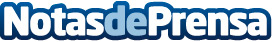 Casi un millón de euros recaudados en el Oxfam Intermón TrailwalkerLa primera edición del Oxfam Intermón Trailwkalker en Madrid consiguió recaudar 240.000 euros. Imagen: Miguel Ángel Muñoz.Datos de contacto:Oxfam IntermónNota de prensa publicada en: https://www.notasdeprensa.es/casi-un-millon-de-euros-recaudados-en-el-oxfam_1 Categorias: Solidaridad y cooperación http://www.notasdeprensa.es